各位親愛的會員您好:	很榮幸邀請您參加將於10/15(六)、10/16(日) 假高雄展覽館3樓舉辦的「2021 過敏免疫聯合年會」，為了提升您的便利性並且維持會議的順暢，學會將安排接駁車往來高鐵新左營站與高雄展覽館，以下表格為接駁車時程表:附件1: 臺鐵、高鐵、捷運三鐵共站平面導覽圖 (紅框區為2號出口) 網址:https://www.stat.nuk.edu.tw/StHuang/file/train%20station.pdf附件2: 4號公車月台街景 網址: https://goo.gl/maps/sD58CHsS9tesX97F8如有任何問題，請與大會秘書處聯繫:游瑜棻 Ariel 小姐公司: (02)2740-8000 分機:149手機: 0928-963-827附件1: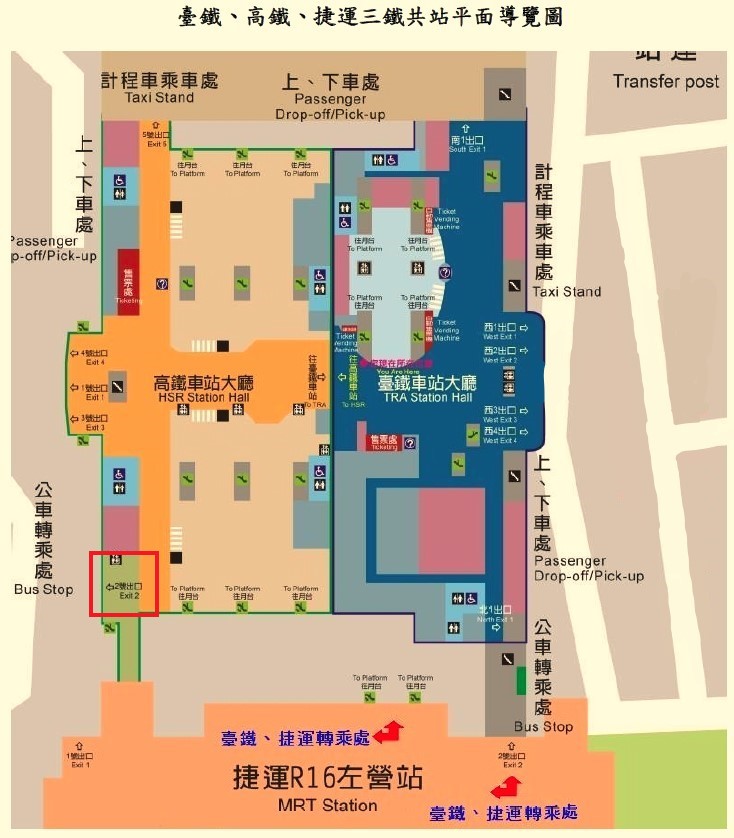 附件2: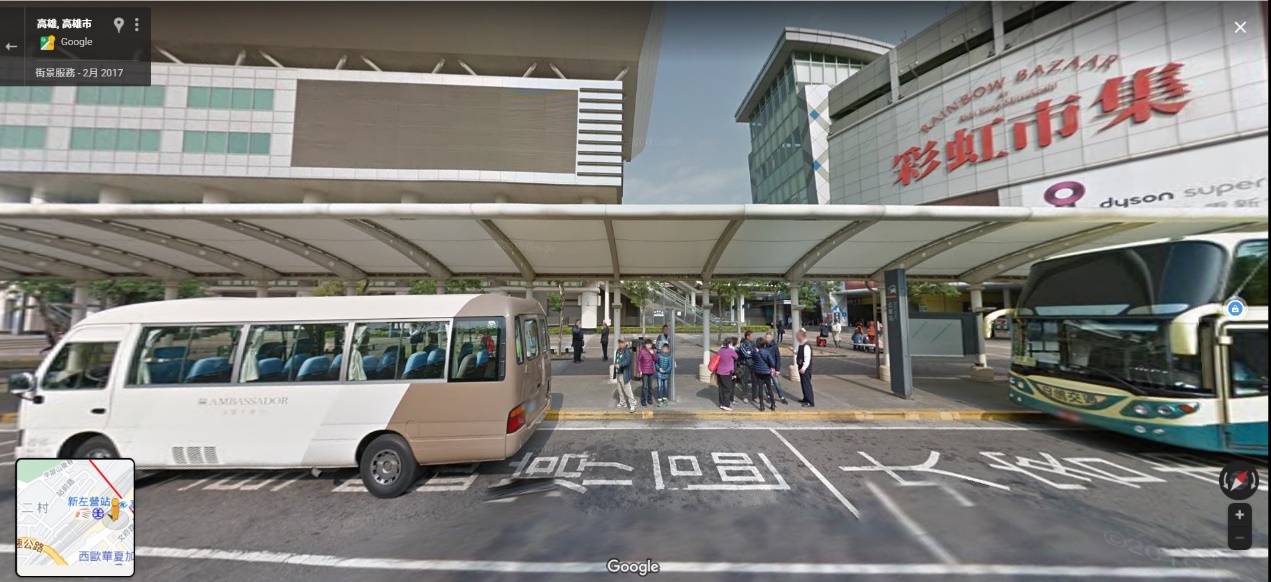 10/16(六)10/17(日)去程(高鐵新左營站→高雄展覽館)上車地點: 高鐵大廳2號出口→4號公車月台8:458:45去程(高鐵新左營站→高雄展覽館)上車地點: 高鐵大廳2號出口→4號公車月台9:309:30回程(高雄展覽館→高鐵新左營站)上車地點: 高雄展覽館1F 門口16:1516:15回程(高雄展覽館→高鐵新左營站)上車地點: 高雄展覽館1F 門口17:1517:15